КРЕДИТНЫЕ ОРГАНИЗАЦИИПАО Сбербанк Доп.офис №7003/0773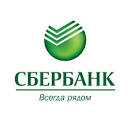 Адрес: с.Туринская Слобода, ул.Первомайская, 24Телефон: 8-800-555-55-50Время работы: пн.-пт.: 08:30-16:30